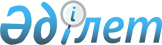 О снятии ограничительных мероприятии и признании утратившим силу решение акима Егинсуского сельского округа Уланского района от 09 июля 2020 года № 1 "Об установлении ограничительных мероприятии на крупно-рогатый скот по улице Ахметова, Жангулова, Кошкарбаева и улице Ибраева в селе Уланское Егинсуского сельского округа Уланского района"Решение акима Егинсуского сельского округа Уланского района Восточно-Казахстанской области от 10 декабря 2020 года № 3. Зарегистрировано Департаментом юстиции Восточно-Казахстанской области 23 декабря 2020 года № 8004
      Примечание ИЗПИ.

      В тексте документа сохранена пунктуация и орфография оригинала.
      В соответствии с подпунктом 8) статьи 10-1 Закона Республики Казахстан от 10 июля 2002 года "О ветеринарии", подпунктом 4) пункта 2 статьи 46 Закона Республики Казахстан от 6 апреля 2016 года "О правовых актах" и на основании представления главного государственного ветеринарно–санитарного инспектора государственного учреждения "Уланская районная территориальная инспекция комитета ветеринарного контроля и надзора Министерства сельского хозяйства Республики Казахстан" от 18 ноября 2020 года № 01-26/544, аким Егинсуского сельского округа РЕШИЛ:
      1. Снять ограничительные мероприятия по улицам Ахметова, Жангулова, Кошкарбаева и Ибраева в селе Уланское Егинсуского сельского округа Уланского района в связи с проведением комплекса ветеринарных мероприятий по ликвидации заболевания бруцеллеза среди крупного рогатого скота.
      2. Признать утратившим силу решение акима Егинсуского сельского округа Уланского района от 09 июля 2020 года № 1 "Об установлении ограничительных мероприятии на крупно-рогатый скот по улице Ахметова, Жангулова, Кошкарбаева и улице Ибраева в селе Уланское Егинсуского сельского округа Уланского района" (зарегистрировано в Реестре государственной регистрации нормативных правовых актов за номером 7334, опубликовано в Эталонном контрольном банке нормативных правовых актов Республики Казахстан в электронном виде от 17 июля 2020 года).
      3. Государственному учреждению "Аппарат акима Егинсуского сельского округа" в установленном законодательством Республики Казахстан порядке, обеспечить:
      1) государственную регистрацию настоящего решения в территориальном органе юстиции;
      2) в течение десяти календарных дней после государственной регистрации настоящего решения направление его копии на официальное опубликование в периодические печатные издания, распространяемых на территории Уланского района;
      3) размещение настоящего решения на интернет-ресурсе акимата Уланского района после его официального опубликования.
      4. Контроль за исполнением данного решения оставляю за собой.
      5. Настоящее решение вводится в действие по истечении десяти календарных дней после дня его первого официального опубликования.
					© 2012. РГП на ПХВ «Институт законодательства и правовой информации Республики Казахстан» Министерства юстиции Республики Казахстан
				
      Аким округа

Б. Аскабылов
